Organi SocietariAerdorica Spa è amministrata da un Consiglio di Amministrazione nominato dall’Assemblea Soci in data 13/09/2019.Gli amministratori restano in carico per un periodo non superiore a tre esercizi, sono rieleggibili e scadono alla data dell’Assemblea convocata per l’approvazione del Bilancio relativo all’ultimo esercizio della loro carica.Consiglio di AmministrazioneCollegio SindacaleIl Collegio Sindacale si compone di tre Sindaci Effettivi (di cui: un sindaco effettivo  eletto su indicazione del Ministero dell’Economia e delle Finanze con funzioni di Presidente ed un sindaco effettivo su indicazione del Ministero dei Trasporti) e due sindaci supplenti.La composizione del Collegio Sindacale garantisce il rispetto delle norme dettate dall'art. 3 comma 2, legge 12 luglio 2011 n. 120 come disciplinate dal D.P.R. 30 novembre 2012 n. 251.Il Collegio resterà in carica fino al 2020 e precisamente fino alla data di approvazione del Bilancio di esercizio al 31 Dicembre 2019.Società di RevisioneA.C.G.AUDITING & CONSULTING GROUP S.R.L.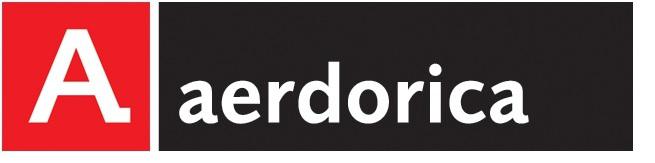 Aerdorica S.p.a. | Management, handling and refuelling | Ancona Falconara Airport 60015 An, Italy| | tel. +39 071 28271 | fax amministrazione +39 071 2827231 I fax operativo +39 071 2827370  | sito web  www.marcheairport.com | pec.:aerdorica@legalmail.it  | sita: AOIKHXH I part. IVA e iscriz. reg. imprese n. 00390120426 | C.C.I.A.A. n. 59611 | capitale sociale  deliberato e sottoscritto € 16.386.398,00; capitale sociale interamente versato €5.136.398,00.NOMINATIVICARICAINIZIO CARICA FINE CARICACOMPENSO ANNUODe Run Hamish Nihal MalcolmPresidente CdA13/09/2019Assemblea approvazione bilancio al 31/12/2021€ 60.000,00=Gitto AntonioConsigliere Cda13/09/2019Assemblea approvazione bilancio al 31/12/2021€ 6.000,00=Bassetti CarmineConsigliere Cda13/09/2019Assemblea approvazione bilancio al 31/12/2021€ 0,00=Amministratore Delegato01/10/2019Assemblea approvazione bilancio al 31/12/2021€ 0,00=Direttore Generale01/10/201930/09/2022€ 190.000=NominativoCarica ricopertaCurriculum VitaeDichiarazioni reddituali e patrimoniali ai sensi dell’art.14, c.1, lett.f) del d.lgs.n.33/2013Dichiarazioni reddituali e patrimoniali ai sensi dell’art.14, c.1, lett.f) del d.lgs n.33/2013 del coniuge e dei parenti di secondo grado – ovvero dichiarazione di negato consensoDati relativi all’assunzione di altre cariche, presso enti pubblici o privati e relativi compensi a qualsiasi titolo corrisposti – art.14 c.1, lett.d) ed e) del d.lgs.n.33/2013Dichiarazione ex Art.20 D.Lgs. 39/2013De Run Hamish Nihal MalcolmPresidente CdaCV Allegato 1Allegato 2Allegato 3Allegato 4Allegato 5Antonio GittoConsigliereCVAllegato 1Allegato 2Allegato 3Allegato 4Allegato 5Carmine BassettiAmministratore DelegatoCVAllegato 1Allegato 2Allegato 3Allegato 4Allegato 5Aerdorica S.p.a. | Management, handling and refuelling | Ancona Falconara Airport 60015 An, Italy| | tel. +39 071 28271 | fax amministrazione +39 071 2827231 I fax operativo +39 071 2827370  | sito web  www.marcheairport.com | pec.:aerdorica@legalmail.it  | sita: AOIKHXH I part. IVA e iscriz. reg. imprese n. 00390120426 | C.C.I.A.A. n. 59611 | capitale sociale  deliberato e sottoscritto € 16.386.398,00; capitale sociale interamente versato €5.136.398,00.Aerdorica S.p.a. | Management, handling and refuelling | Ancona Falconara Airport 60015 An, Italy| | tel. +39 071 28271 | fax amministrazione +39 071 2827231 I fax operativo +39 071 2827370  | sito web  www.marcheairport.com | pec.:aerdorica@legalmail.it  | sita: AOIKHXH I part. IVA e iscriz. reg. imprese n. 00390120426 | C.C.I.A.A. n. 59611 | capitale sociale  deliberato e sottoscritto € 16.386.398,00; capitale sociale interamente versato €5.136.398,00.Carica ricopertaInizio caricaCVNominaFine caricaEmanuele PalangaPresidente Collegio Sindacale21/07/2017CVMEFassemblea appr.ne bil. 2019Michele BrocchiniSindaco Effettivo21/07/2017CVMITassemblea appr.ne bil. 2019Milena AnnibaliSindaco Effettivo21/07/2017CVassemblea appr.ne bil. 2019Claudio Ceccarelli  Sindaco Supplente21/07/2017CVAssemblea appr.ne bil. 2019Andrea AlbonettiSindaco Supplente21/07/2017CVassemblea appr.ne bil. 2019